附件 1 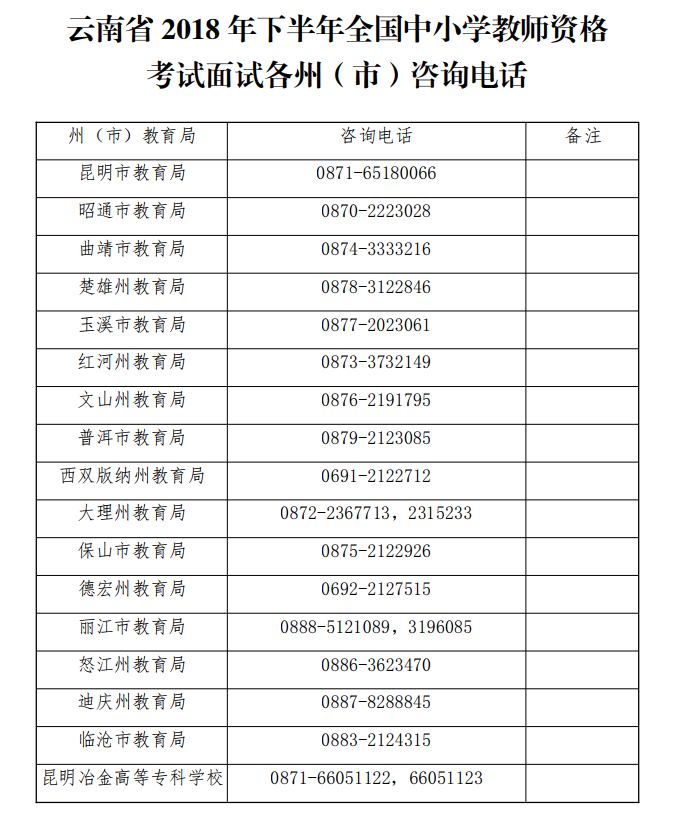 附件二：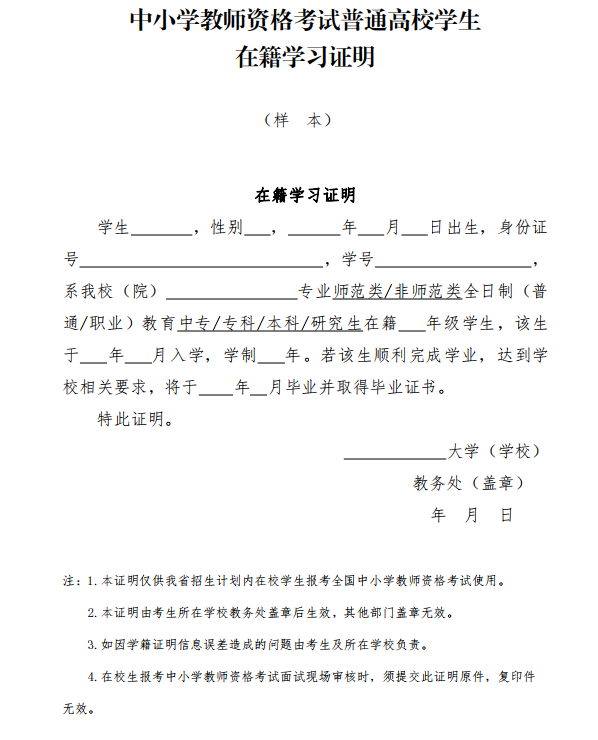 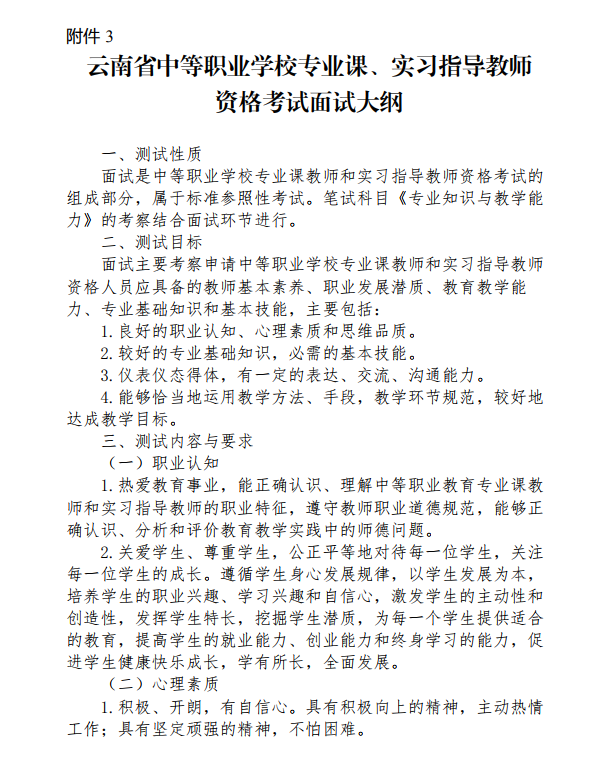 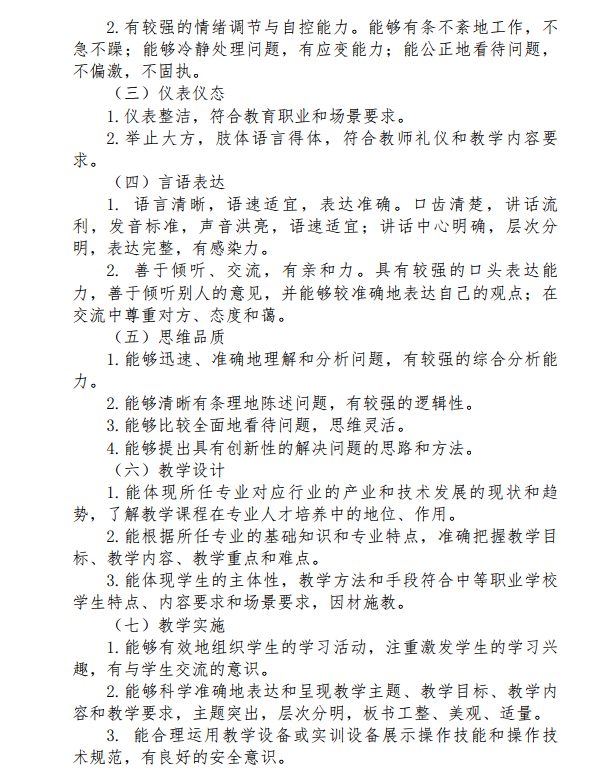 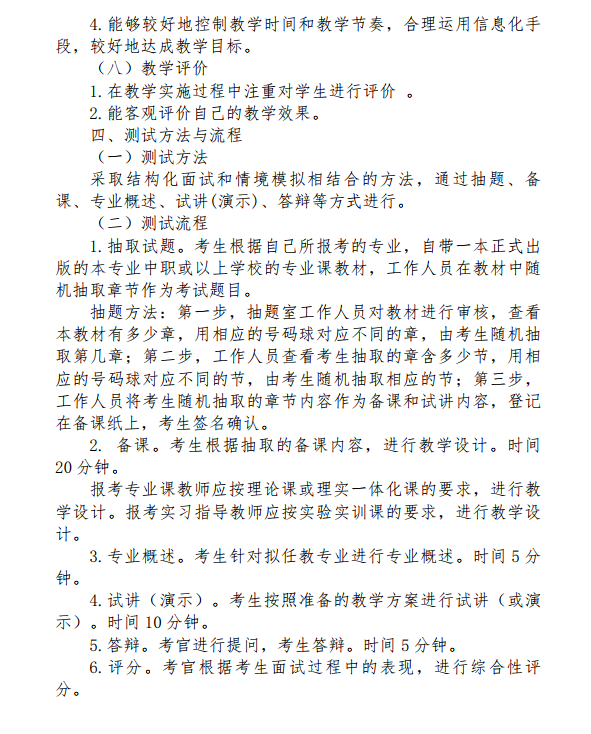 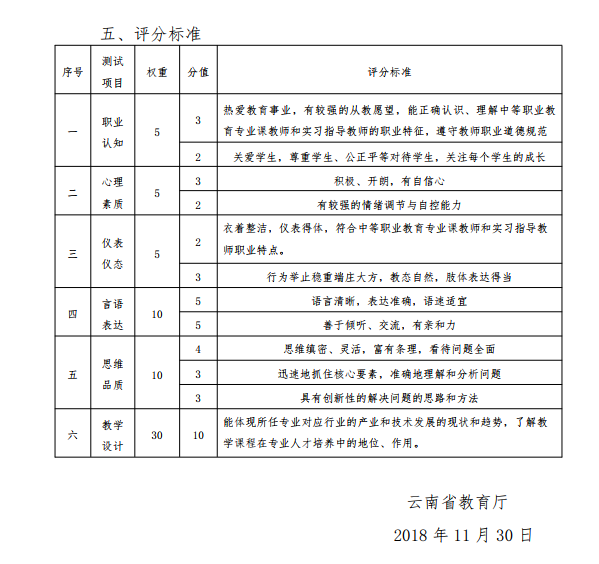 